РЕСПУБЛИКА  КРЫМ                                                                                                              НИЖНЕГОРСКИЙ  РАЙОН                                                                                            ИЗОБИЛЬНЕНСКИЙ  СЕЛЬСКИЙ СОВЕТ11- я    внеочередная    сессия II-го созываРЕШЕНИЕ № 115.09.2019 года						                          с.ИзобильноеО предоставлении отпуска председателю Изобильненского сельского совета – главе администрации Изобильненскогосельского поселения Назаровой Л.Г. 	 Руководствуясь Федеральным законом от 06.10.2003 №131-ФЗ «Об общих принципах организации местного самоуправления в Российской Федерации», Закона Республики Крым от 21.08.2014 № 54-ЗРК «Об основах местного самоуправления в Республике Крым», Уставом муниципального образования Изобильненское сельское поселение Нижнегорского района Республики Крым,   Положения о предоставлении ежегодных оплачиваемых отпусков лицам, замещающим муниципальные должности и должности муниципальной службы в органах местного самоуправления муниципального образования Изобильненское сельское поселение Нижнегорского района Республики Крым,  на основании личного заявления  Назаровой Л.Г.,  Изобильненский сельский совет                                                 	                                                      РЕШИЛ:      1.Предоставить Назаровой Любовь Григорьевне, председателю Изобильненского сельского совета – главе администрации Изобильненского сельского поселения, основной оплачиваемый отпуск на 20 календарных дней с 22.09.2020 года по 11.10.2019 года включительно.      2. Возложить на период отсутствия ( отпуска) исполнение полномочий главы на ведущего специалиста администрации Мельник М.Н. без освобождения от основной работы.           3.Предоставить Мельник М.Н. право подписи на документах информационного характера.   4. Заведующему сектором Шатковской М.В. произвести начисления и выплату Назаровой Л.Г. Председатель Изобильненского сельского совета                                              Назарова Л.Г.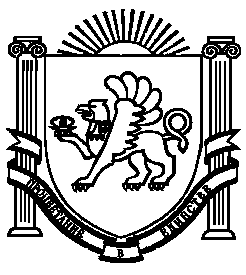 